ПРИНЯТ                                                                                   УТВЕРЖДАЮПедагогическим советом Государственного                         Директор ГБОУ школа № 605Бюджетного общеобразовательного учреждения                 Выборгского районасредней общеобразовательной школы № 605                       Санкт-Петербурга с углубленным изучением немецкого языка                          подпись ___Е.Б.Поломошнова                                                                             Выборгского района                                                                 Приказ от 30.08.2019 года № 297Санкт-Петербурга                                                             Протокол Педагогического совета                                                                                            от 30.08.2019 № 1                                                                                                                                                                                               «Учтено мотивированное мнениеродительской общественности»                                                                                                                  	                              ФОНД ОЦЕНОЧНЫХ СРЕДСТВ (3 класс) 
для обучающихся на семейном обученииГосударственного бюджетного общеобразовательного учреждения средней общеобразовательной школы № 605 с углубленным изучением немецкого языкана 2019 – 2020 учебный годСанкт-Петербург2019-2020 учебный годПаспорт фонда оценочных средств по предмету русский языкФонд оценочных средств по предмету русский языкКонтрольный диктант по теме «Повторение». 3 класс. I четверть.Диктант с грамматическим заданием.«Пернатые друзья»Серёжа с папой делали кормушку для птиц. Серёжа подавал гвозди и дощечки. Папа их строгал и сколачивал. Зимой каждое утро Серёжа сыпал в кормушку зерно. Воробьи и синички ждали мальчика. Они слетались со всех сторон, спешили позавтракать. В морозные дни Серёжа кормил своих пернатых друзей часто. Сытая птица легко переносит холод.Грамматическое заданиеВыпиши из текста три слова с проверяемыми безударными гласными в корне. Подбери проверочные слова. Обозначь орфограммы.Среди данных слов найди те, в которых на месте пропуска надо писать букву т. Запиши эти слова.Ус..ный, капус…ный, извес…ный, ужас…ный, облас…ной, интерес…ный, прелес…ный, ненас…ный, небес…ный.Контрольный диктант 3класс. I четверть.Диктант с грамматическим заданием.СиничкиСтоит чудесный зимний денёк. Под моё окошко летят прелестные птички. Смотрю на синиц. Вот они сидят на ветвях кудрявой берёзы. На голове чёрная шапочка. Спина, крылья и хвостик жёлтые. На короткую шейку птичка словно галстучек повязала. Грудка яркая, жёлтая. Будто жилет синица надела. Хороша птица!Клювик у птички тоненький. Едят синички вкусное сало. Радостно им. (56 слов.)Слова для справок: будто, словно.Грамматическое задание1.Заменяя звуковую запись буквенной, запиши слова в два столбинаслова с гласной а в приставкеслова с гласной о в приставкеОбозначь в словах приставки.[ на]резать, [па]лить,  [аб]ъехать,  [на]рисовать,  [да]ехать, [на]ступить3 Спиши слова, вставляя пропущенные буквы. Обозначь орфограммы.Кру…ки,  галч..нок, в…рить, скорость, п…ро, мыш…нок.Тест1. Отметь «Х» слова с ударным звуком [а].1) поля2) дочка3) лесенка4)крутизна5)малина2.Отметь «Х» слова, которые неправильно разделены на слоги.1) ю - ла2) тро - сть3)ма – ли - на4)ле – й - ка5) но - вая3. Отметь «Х» слова, которые начинаются с твердого непарного согласного звука.1) луна2) жара3) часы4) шар5) щавель4. Отметь «Х» слова, которые заканчиваются на один и тот же звук.1)  кость2) конь3) грусть4) гвоздь5) ноль5. Отметь «Х»  глухие согласные звуки.1)[д]2)  [п]3)  [ф]4)  [н]5)  [ш]6. Отметь «Х» слова, состоящие из трех слогов.1)реснички2) портфель3) лейка4) яблоня5) коньки7. Отметь «Х» слова, однокоренные слову угроза.1)  гроздь2)грозный3)угрожать4)угрозы5)грозить8. Отметь «Х» слова с приставкой на-.1)  насекомые2) нарезать3) накопать4) надкусить5) накрошить9. Отметь «Х» слова с суффиксом –ок-.1) теремок2)  урок3) рынок4) сынок5) лесок10.Отметь «Х» слова с окончанием –о-1) пианино2).озеро3) метро4) село5) окноКонтроль изучения словарных слов.Словарный диктант. 3 класс. I четверть.Малина, остров, пирог, интересный,  гигант, расстояние, привет, огород, шелест, медленно.Тест.Тема «Распространенные и нераспространенные предложения. Главные и второстепенные члены предложения.»1.Отметь «Х»  правильную характеристику предложения.Как прекрасны родные просторы! 1) побудительное восклицательное2) побудительное невосклицательное3) повествовательное невосклицательное4) повествовательное восклицательное5)вопросительное  восклицательное2.Отметь «Х»  побудительные предложения.1) Как раздаётся трель соловья!2) Выйди утром и посмотри восход солнца.3)Солнце опустилось за вершину ели.4) Встречайте зимушку – зиму!5) Вы бывали на цветущей поляне?Отметь «Х»  нераспространенные предложения.По реке плывет кораблик.Дождь идет.Я люблю рисовать картины.Журчит прозрачный ручей.Солнце село.Отметь «Х»  основу предложения.1). собирают в букет2). скворцы собираются3). скворцы в стаи4). собираются к осени5). в огромные стаиОтметь «Х»   обстоятельства в предложении. Летом мы весело плескались с ребятами на реке.плескалисьлетомс ребятами веселона рекеОтметь «Х»   дополнения в предложении.На уроке дети рисовали весенние цветы.1). на уроке2). дети3) рисовали 4). цветы5). ВесенниеОтметь «Х»   вопросы к обстоятельству.1). Где?2). Что?3). Что делать?4). Как?5). Чей?Отметь «Х»   определения в предложении.Лампа раньше стояла на папином письменном столе.1). папином2). раньше3). стояла4). письменном 5). на столе9. Отметь «Х»  слова, которые в предложении могут быть обстоятельствами. 1). сегодня2).  весело3). идет4). в школе5). быстрый10.Отметь «Х»  слова, которыми можно продолжить предложениеОпределение обозначает…признак предметавремя действиядействие предметапричину действияпредмет11.Отметь «Х»  , каким членом предложения является слово хорошо.Сестра хорошо рисует пейзажи.1). подлежащее2). сказуемое3). определение4). обстоятельство5). ДополнениеРаздел «Правописание»Контрольное списывание.Спиши текст. Графически объясни правописание выделенных букв.   Приближалось ненастье. Всё стихло. Замолкли лесные певцы, замерли деревья. Резкий порыв  ветра нарушил тишину. Прогремел гром.  Возвестил во все концы земли о начале грозы. Затрепетали под дождем листья акации. Прижались к земле длинные стебли нарциссов. Смешной мокрый цыпленок испуганно метался по двору. Воробьи взъерошили пёрышки и уселись на жёрдочке под крышей. Дождь рисовал циркулем круги на лужах.Раздел «Правописание»Итоговый диктант за первое полугодие.Синички   Стоит чудесный зимний денёк. Под моё окошко летят прелестные птички. Смотрю на синиц. Вот они сидят на ветвях кудрявой берёзы. На голове чёрная шапочка. Спина, крылья и хвостик жёлтые. На короткую шейку птичка словно галстучек повязала. Грудка яркая, жёлтая. Будто жилет синица надела. Хороша птица!   Клювик у птички тоненький. Едят синички вкусное сало. Радостно им. (56 слов.)Слова для справок: будто, словно.Грамматические задание:1). Найди в тексте предложение с однородными членами, начерти схему. 2). Запиши слова в три столбика: в первый – слова с орфограммой в приставке, во второй – с орфограммой в корне, в третий – с орфограммой в суффиксе. Буквы – орфограммы подчеркни.Звездный , поляна, волчонок, отвесил, подъем, лесной, ключик, шалость, отставил.3) Во втором предложении определить члены предложения и подчеркнуть .Раздел «Правописание»Контроль изученного материала за 3 четверть.Контрольный диктант с грамматическим заданием.   По зеленым тростникам ползли золотые солнечные колечки. Вдруг в тростнике зашуршало. Кто-то продирался сквозь тесные стебли. Растения дрогнули. Показался плоский утиный нос.   Это продиралась вперед утка-чируша. За ней гуськом по дорожке торопились утята. Один утенок застрял между стеблями. Он стал пищать: утка ринулась назад. Схватила птенца носом за шейку, подняла и понесла на чистую воду. Глупыш и в материнском клюве пищит и дергает ногами.  (65 слов)Грамматическое задание.1). Спиши вставляя пропущенные буквы. В скобках поясни свой выбор.растет на дерев…рос в радост…покрывало для кроват…служить на границ…живет на юг…гулять по алле...2).Запиши существительные в форме единственного числа. В скобках укажи склонение.Камыши, врачи, печи, дочери, вещи, стрижи.3). Образуй от данных слов и запиши имена существительные с суффиксами –ок, -ек, или       -ик.Стол, кусок, пирог, паук, бык, сапог, сад, карандаш.Контроль изучения словарных слов.Словарный диктант. 3 класс. 4 четверть.Багаж, осина, очень, фамилия, когда,  лучше, беседа, погода, вагон, кастрюля, картофель, человек.Раздел «Развитие речи»Текущее изложение.После тяжёлых боёв.   Было это давно, но из памяти не уходит. Штурмом взяли рейхстаг. Стихла пальба. Солдаты присели у берега реки. На их лицах страшная усталость. Четыре года тяжёлой войны остались позади. Наступила тишина.   И вдруг в полной тишине раздались новые звуки. С неба спустилась стая диких уточек. Они покружились в воздухе и сели на воду. Заливисто и весело крякали утки. Смотрят на них солдаты, глазам не верят. Только что затихли взрывы снарядов, грохот бомб. А утки мирно плавают, ищут места для гнёзд.    Легко стало на сердце у солдат. Они вспомнили свои родные места, дом. Мирные птичьи голоса говорили о наступлении мира на земле.Раздел «Правописание»Итоговый диктант за второе  полугодие.   Стояло жаркое лето. Мы отправились в лес. Узкая тропинка привела нас в лесную глушь. Редко проникал сюда солнечный луч. Громадные ёлки стояли угрюмо. Они опустили свои могучие ветки. Тишь кругом.   Мы поспешили выйти на полянку. Она вся была залита светом. Радостные песни птиц встретили нас. В траве прыгали кузнечики. Прожужжали мохнатые шмели. Мы решили отдохнуть у берёзы. Она встретила нас зелёным шумом.(62 слова)Грамматические задание:1). Разобрать по составу.Радостный, громадные.2)Обозначить все члены предложения и части речи.Громадные ёлки стояли угрюмо.3). Выполнить фонетический разбор слова ветки.Фонд оценочных средств по предмету математикаКонтроль изученного материала за 1 четверть.Контрольная работа за 1 четверть.Основная часть.1 – 6. Вычисли.1). 52 + 8 =             50 – 8 =2). 28 + 7 =             63 – 7 =3). 21 + 49 =           54 – 14 =4). 56 + 15 =           42 - 15 =  5). 8 * 7 =               4 * 8 =6). 36 : 6 =              21 : 7 =7. Ученик допустил две ошибки в вычислениях. Найди их и отметь .       31 + 19 =40       84 – 14 =70+ 24 = 72      86 – 18 = 728.Какое действие в данном числовом выражении нужно выполнять первым? Отметь.49 – ( 12 + 20) : 8 =вычитание      сложение      делениеНайди значение выражения.6 * 10 – 2 *8 =Вырази величину в сантиметрах.3 м 8 см =Продолжительность урока 45 минут. Перемена короче урока на 30 минут. Сколько времени длятся урок и перемена вместе? Запиши решение и ответ.Сделай краткую запись к задаче.Марк начертил отрезок длиной 48дм. Длина этого отрезка на 20 см короче отрезка Пети. Какова длина отрезка, который начертил Петя?Дополнительная часть.Запиши римские числа арабскими цифрами.X II =                   IX =XX V=                 XVI = Начерти два разных прямоугольника,  имеющих периметр 12 см.Длина  шага Ромы 5дм. Он сделал 6 шагов вперёд, повернул направо  и сделал ещё 8 шагов. Сколько метров он прошел? Запиши решение и ответ.Контрольная работа за 2 четверть.Основная часть.Даны числа: 125, 102, 72, 700, 559, 698.Запиши числа из задания 1 в порядке возрастания.Запиши выражение.Из числа 80 вычесть частное чисел 63 и 9.Вычисли.75 – (22 + 8 * 2) = Вычисли.  81 : 9 – 6 =Реши задачу по действиям.Для приготовления салата повар израсходовал 30 г специй, а для супа -  на 12г больше. После этого баночка оказалась пустой. Сколько граммов специй было в баночке?Выполни необходимые измерения ( в сантиметрах) и вычисли площадь прямоугольника.  Дополнительная часть.Таня записала три числа. Первое – 714, а каждое следующее а 20 меньше предыдущего.  Запиши эти три числа.На мотках с леской указана её длина. На мотке с толстой леской -350см, а на мотке с тонкой леской – 3м. В каком мотке больше лески и на сколько сантиметров? Запиши решение и ответ.В пятиугольнике ABCDE  проведи диагонали AC и  AD. Найди на получившемся рисунке два четырехугольника и запиши их названия. Контрольная работа за 3 четверть.Основная часть.На сколько миллиметров отрезок CD  короче отрезка AB ?Аня начертила отрезок длиной 5см, а Катя – длиной 15см. Во сколько  раз отрезок Кати длиннее?Выполни действие. 155 + 77305 -126 132 * 7360 :6Вычисли. 400 : 2 * 3 + 0 = Вычисли. 60 * 3 – 49 :7 = Начерти  окружность, радиус которой 25 мм. Проведи диаметр окружности и обозначь его. Запиши длину диаметра. В коробке 24 карандаша. В коробке карандашей в 2 раза больше, чем на столе. Сколько всего карандашей?Дополнительная часть. Вырази в заданных единицах.3 ч 15 мин =             мин150 мин =          ч      мин Вырази в заданных единицах.6 м 9 см =         см436 см =         м      дм     см  Тетради продаются  в пачках по 10 штук. Сколько пачек тетрадей нужно купить, чтобы каждый из 34 учеников получил по одной тетради? Объясни и запиши ответ.Контрольная работа за 4 четверть.Основная часть.Выполни сложение.  168 + 139 Выполни вычитание: 536 – 248Найди значение выражения.. 10* (5 * 0 +24)= Найди значение выражения.80 : 80 + 1 *9 =Реши задачу по действиям с вопросами или с пояснениями.Оля, Ира и Лена купили по одной плитке шоколада по 46 р. за плитку и по одной пачке печенья по 22 р. за пачку. Какова стоимость всей покупки?Точка О – центр окружности, радиус которой равен 3 см. Начерти эту окружность и запиши, чему равен её диаметр.Клумба имеет форму квадрата со стороной 80 см. По краю клумбы установлен бордюр. Вычисли длину бордюра и вырази её в метрах и сантиметрах.Дополнительная часть.Вычисли: 64 : 16 +72 : 3 +352 : 2 =Викторина продолжалась треть часа и ещё 9 минут. Сколько минут продолжалась викторина ? Запиши решение и ответ.Начерти прямоугольник со сторонами 3 см и 5 см. Проведи все его оси симметрии.Фонд оценочных средств по предмету окружающий мирКонтрольная работа за 1 четверть.1. К телам живой природы относятся:Растения, дождь, снег, животные и человек (подчеркни)2. Воздух – это смесь газов?ДА       НЕТ3.Состав воздуха ________________________________________________________4. Определи правильный ответ:Солнце – звезда.Солнце – планета.5. Как называется воздушная оболочка земли?_____________________________________________________6. Выбери три свойства, характерные для жидкой воды:Прозрачность.Твердость.Текучесть.Растворяет поваренную соль.Растворяет жир7. Подчеркни названия планет Солнечной системы: Луна, Меркурий, Кассиопея, Венера, Марс, Процион, Сатурн, Альдебаран,          Нептун 8. Как называется время, за которое Земля совершает полный оборот вокруг Солнца?Неделя, год, сутки, месяц.9. Выбери утверждение, которое наиболее полно отражает влияние Солнца на живые организмы:Солнце помогает животным видеть друг друга и спасаться в минуту опасности.Солнце обогревает Землю и её обитателей.Солнце – источник света и тепла.10.Перечисли  все материки:Контрольная работа за 2 четверть.1. Запиши римскими цифрами:5 ______           12 ______             8 ______2. Выбери правильный ответ:Земля совершает полный оборот вокруг Солнца за:1) неделю         2) год         3) сутки         4) месяц3. Найди неверный ответ:1) 1755 г. – это 18 век2) 1380 г. – это 13 век3) 1941 – это 20 век 4. Наука о растениях-____________________5. Какие растения называются голосеменными?а) водорослиб) цветковые растенияв) хвойные растения6. Закончи предложение:      Подземный орган растения, поглощающий из почвы необходимые для жизни растения вещества, - это __________________ .7. Отметь верные утверждения:а) паук – это насекомоеб) паук – это не насекомоев) у животных нет органов чувствг) у животных есть органы чувств8. Какие группы животных относятся к беспозвоночным: 1)__________________ . 2)_________________ .3)  __________________ .4)____________________.5)____________________.9. Кто такие амфибии?а) пресмыкающиесяб) моллюскив) земноводные10. Какая самая многочисленная группа  живых организмов на Земле?а) пауки;  б) насекомые;  в) рыбы;  г)  птицы.11.Как размножаются рыбы:1)____________________2)____________________3)____________________12.Наука ,изучающая животных_____________________Контрольная работа 3 четверть.Задание 1. Выберите  и подчеркните правильные ответы:*  животные – часть природы;*  в природе все взаимосвязано;*  жизнь животных не связана с растениями и другими организмами.Задание 2. Допишите цепь питания: человек – комар – ……………… – цапля.Задание 3. Выберите и подчеркните  неправильный ответ:* фауна – это мир животных;*  фауна – это растительный мир Земли.Задание 4. На какие группы можно разделить этих животных?Амеба, медведь, волк, губка, коралл, дельфин.1………………………………………………………………………………………2. …………………………………………………………………………………….……………………………………………………………………………………….Задание 5.   Составьте схемы: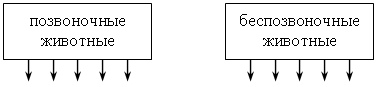 Задание 6.( ответ подчеркните) Насекомыми называются животные, у которых:*  есть крылья;                  *  есть усы;                           *  есть шесть ног.Задание 7. Подчеркните названия рыб:а) щука;          б) карась;                в) орел;             г) сом;              д) акула.Задание 8. Выберите и подчеркните правильные ответы:* земноводные живут только в воде;*  к пресмыкающимся относятся черепахи, крокодилы, ящерицы.Задание 9. (правильный ответ подчеркните)   Перелетными называются птицы:*  которые все время перелетают с места на место;*  все время живут на одном месте;*  вьют гнездо и выводят птенцов в одном месте, а зимуют в другом.Задание 10.  Как  называются  животные,  тело  которых  покрыто шерстью?………………………………………………………………………………………..………………………………………………………………………………………..Итоговая контрольная работапо окружающему миру .1. Историческое время измеряется:а) векамиб) тысячелетиямив) минутами2. Какое явление можно наблюдать ежедневно:	а) смену времен года;	б) смену погоды;	в) смену дня и ночи.3. Отчего происходит смена времен года: 	а) Земля вращается вокруг Солнца;	б) Земля вращается вокруг своей оси;	в) Луна вращается вокруг Земли.  4. Изображение на плоскости поверхности Земли, где объекты обозначаются определенными условными знаками называется:А) глобус         б) географическая карта          г) рисунок5.Вегетативным называется размножение:А) частями корняБ) семенамиВ) частями стебляГ) листом6.   Назови строку, где правильно указаны беспозвоночные животные.        А) улитка, карась, осьминог, муравей         Б) кальмар, оса, богомол, дождевой червь          В) рак, мидия, стрекоза, лягушка7. Запиши римскими цифрами:	12, 7, 3, 20, 4, 9, 6._______________________________________8. Исследователей древностей называют:а) геологами;б) археологами;в) моряками.9. Отметь правильные высказывания.А) Потомками восточных славян были русские, украинцы, белорусы.Б) Восточные славяне освоили территорию между тремя морями – Черным, Белым и Балтийским.В) Древнерусское государство возникло в  /X веке.Г) Первый князь – Ярослав Мудрый. Д) Столица Древнерусского государства – Москва.10. Первый русский царь …А) Владимир Красное СолнышкоБ) Иван ГрозныйВ) Петр 1 (Великий)11. К какому веку относятся эти годы?1917 - _______,    1500 - _____ ,  1699 - ______, 1350 - _____ .12.Подчеркни предметы старинной одежды и обуви красным карандашом, а современной – синим.Тулуп, риза, кика, пальто, мундир, сапоги, кеды, кокошник, сарафан, лапти, венчик, туфли.13. Соедини пословицы:Хлеб да вода -                                                                а красна пирогами.Не та хозяйка, что хорошо говорит,                            крестьянская еда. Не красна изба углами,                                                 а та, что хорошо щи варит. 14.Когда было Крещение Руси?А) .              б) .               В)  .15. Объясни, что такое крепостное право.16.Вставь недостающие слова:Ремесла в России в 17 – 18 веках:Гончарное, _____________, производство продуктов питания, _______________ , башмачное, _____________,  ______________ ,  обработка льна, ______________ , ____________ .17. Небольшое предприятие, где используется ручной труд , называется …А) завод             б) артель          в) мануфактура18. Первая железная дорога была построена …А) в Москве       б) в Санкт – Петербурге         г) в Царском  СелеФонд оценочных средств по предмету литературное чтение.Проверочная работа по литературному чтению 1 четверть.1. Запиши имена русских богатырей_______________________________________________________________2.Вспомни и запиши фамилии баснописцев ________________________________________________________3.Что помогло Дочери-семилетке выиграть спор: (отметь)       чудо         волшебный предмет          ум4. Собери пословицу: в плодах, человека, а, смотри, в делах, дерево_____________________________________________________________________________________________5.Вспомни произведения фольклора. Дополни.Фольклор             1)_______________   2)_________________    3)_______________   4)_________________                              5)_______________   6) ________________     7)_______________    8)_________________6.Назови сказки А.С. Пушкина __________________________________________________________________________________________________________________________________________________________________________________________________________________________________________________________________7.  Определи жанр произведения И. А. Крылова «Лисица и виноград». Отметь ответ.рассказ               сказка              басня            стихотворение           баллада 8. Прочитай строфу из стихотворения. Отметь фамилию автора.«Одна в глуши лесов сосновыхДавно, давно ты ждешь меня».Эзоп            И.Крылов          Ф.Тютчев           К.Паустовский           А. Пушкин           В. Даль9. Подчеркни олицетворения Вот север, тучи нагоняя,Дохнул, завыл - и вот самаИдет волшебница зима.10. Перечитай стихи Ф.И. Тютчева. Укажи стрелкой вид строфы в каждом из них.«Есть в осени первоначальной…»                            трёхстишие                                                                                         пятистишие«Чародейкою Зимою…»                                              четверостишие                                                                                         ДвустишиеПроверочная работа по литературному чтению 2 четверть.1. Прочитай заголовки произведений и фамилии авторов. Укажи             кто что написал."Саша""Ванька"                                                                    А.П. Чехов"Крестьянские дети"                                                                         "Белолобый"                                                             Н.А. Некрасов"Зелёный шум"2. Определи, из какого произведения отрывок. Напиши ответ (фамилию автора и название произведения).   Загремел сердито гром, покатился по небу справа налево, потом назад и замер около передних подвод... Дождь почему- то долго не начинался.___________________________________________________________________________3. Прочитай. Чьи это слова? Напиши ответ. Кто писал и из какого произведения.    "Милый дедушка, Константин Макарыч!- писал он. И пишу тебе письмо. Поздравляю вас с Рождеством и желаю тебе всего от Господа Бога... Нету у меня ни отца, ни матери, только ты у меня один остался."_________________________________________________________________________4. Прочитай, укажи            рифмующиеся слова.  "...Встань, подай мою шубейку:Что-то холодно, дрожу...Да присядь вот на скамейку,Сказку длинную скажу"5. Из какого произведения Н.А. Некрасова четверостишие?Однажды в студёную зимнюю пору,Я из лесу вышел; был сильный мороз.Гляжу, поднимается медленно в горуЛошадка, везущая хворосту воз.                         ____________________________________6. Допиши предложения:Рогожа - это _____________________________________________________________.Потёмки - это _________________________________________________________.Бор- это ____________________________________________________________________ .Палица- это __________________________________________________________________.Казна - это _______________________________________________________________.Шпандырь- это ________________________________________________________________7. Сделай модель обложки к произведению А.П. Чехова "Белолобый" 8*. Прочитай. Напиши название строфы и укажи рифмующиеся слова и название произведения.Идёт - по деревьям шагает,Трещит по замёрзлой воде,И яркое солнце играетВ косматой его бороде...__________________________________________________________________________________________________________________________________________________________________________________________Проверочная работа по литературному чтению 3 четверть.1. Прочитай, укажи            рифмующиеся слова. Выпиши сравнения.Золотою лягушкой лунаРаспласталась на тихой воде.Словно яблонный цвет, сединаУ отца пролилась в бороде.                               _______________________________________2. Из какого произведения С.А. Есенина четверостишие?И сидим мы, еле дышим. Время к полночи идёт.Притворимся, что не слышим,Если мама спать зовёт.                                       ____________________________________3. Допиши предложения:Рать - это _____________________________________________________________.Кинь - это _________________________________________________________.Рай- это ____________________________________________________________________ .Олицетворение- это __________________________________________________________________________________________________________________________________________.Задворки - это _______________________________________________________________.Опостылеют- это ______________________________________________________________.4. Сделай модель обложки к произведению С.А. Есенина "Берёза" 5. Прочитай. Выпиши олицетворения. Топи да болота,Синий плат небес.Хвойной позолотойВзвенивает лес.Тенькает синицаМеж лесных кудрей,Темным елям снитсяГомон косарей.По лугу со скрипомТянется обоз —Суховатой липойПахнет от колес.Слухают ракитыПосвист ветряной...Край ты мой забытый,Край ты мой родной.____________________________________________________________________________________________________________________________________________________________________________________________6*. Найди и подчеркни эпитеты.Зреет рожь над жаркой нивой,И от нивы и до нивыГонит ветер прихотливыйЗолотые переливы.      Проверочная работа по литературному чтению 4 четверть.1. Какой герой и в каком произведении так думает? Напиши ответ."Э-э!  -  думаю,  скажут,  увидав меня помолодевшим, соседи. - Вот идет молодой дурак!  Не сумел он,  видно,  одну жизнь прожить так,  как надо,  не разглядел своего счастья и теперь хочет то же начинать сначала"._____________________________________________________________________________2. Кто так думал и в каком произведении? Запиши полный ответ.И часто-часто я думаю: что, если бы мы так для работы своей поднимались с солнцем! Сколько бы тогда у людей прибыло здоровья, радости, жизни и счастья!_____________________________________________________________________________3. Запиши настоящее имя, отчество и фамилию писателя А.Гайдара._________________________________________________________________________4. Допиши предложения:Восвояси - это _____________________________________________________________.Кооператив - это ___________________________________________________________.Колхозный- это ____________________________________________________________ .Тиф- это __________________________________________________________________.Цигарка- это _______________________________________________________________.5. Сделай модель обложки к произведению А. Гайдара "Тимур и его команда" 6. Запиши ответы на вопросы1. Девочка, которая нашла штаб тимуровцев? ________________________________________2. Мальчик, который рассказал о пропавшей козе? ____________________________________3. Где располагался штаб Тимура?________________________________4. Кто понравился Дениске в рассказе "Девочка на шаре"? ______________________________7.  Сравни произведения М.М. Пришвина. Заполните таблицу.8. Прочитай. Запиши название стихотворения, название строфы и автора.Страницы честных, чистых книг
Стране оставил в дар
Боец, Писатель, Большевик
И Гражданин — Гайдар...     __________________________________________________________________________________________________________________________________________________________9. Соедини               фамилии авторов и заголовки произведений.А.П. Гайдар                                                       "Двойной след"Л.Пантелеев                                                       "Фенька"М.М. Пришвин                                                  "Горячий камень"10. Подчеркни эпитеты.Веселая собачка эта Вьюшка, всем нравится: ушки, как рожки, хвостик колечком, зубки беленькие, как чеснок..№ п/пКонтролируемые разделы (темы) предмета*Наименование оценочного средства Раздел «Повторение»Диктант  с грамматическим заданиемКачество усвоения программного материала за  1 четвертьДиктант с грамматическим заданиемРаздел «Фонетика»Тема «Фонетический анализ слова, разбор слова по составу».Тест Контроль изучения словарных слов.Словарный диктант.Раздел «Как устроен наш язык»Тема «Распространенные и нераспространенные предложения. Главные и второстепенные члены предложения.»ТестРаздел «Правописание»Тема «Правописание сложных слов. О и Ё после шипящих в корне слова, [ы] после Ц н.»Контрольное списывание.Раздел «Правописание»Итоговый диктант за первое полугодие.Контрольный диктант 
с грамматическим заданием.Раздел «Правописание»Контроль изученного материала за 3 четверть.Контрольный диктант 
с грамматическим заданием.Контроль изучения словарных слов.Словарный диктант.Раздел «Развитие речи»Текущее изложение.Раздел «Правописание»Контрольный диктант  
с грамматическим заданием.Отметка«3»«4»«5»Основная часть10 заданий11 -12 заданий12 заданийДополнительная часть0 -3 задания0 -1 задание2 -3 заданияОтметка«3»«4»«5»Основная часть6 заданий7 заданий7 заданийДополнительная часть0 -3 задания0 -1 задание2 -3 заданияОтметка«3»«4»«5»Основная часть8 заданий9 - 10 заданий10 заданийДополнительная часть0 -3 задания0 -1 задание2 -3 заданияОтметка«3»«4»«5»Основная часть6 заданий7 заданий7 заданийДополнительная часть0 -3 задания0 -1 задание2 -3 заданияНазвание произведенияЖанрТемаГероиГлавная мысльМ.М. Пришвин "Моя родина"М.М. Пришвин "Выскочка"